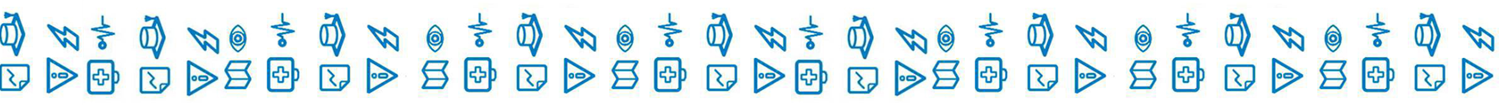 Информация о развитии рынка трудаЛенинградской области В июне 2020 года, в результате негативных последствий распространения коронавирусной инфекции (COVID-19), на рынке труда Ленинградской области зафиксирован рост численности обратившихся в целях поиска подходящей работы граждан, безработных граждан и уровня регистрируемой безработицы. Тенденция роста основных показателей, характеризующих рынок труда, наблюдается с начала апреля 2020 года.Гражданами, обратившимися в службу занятости населения в июне               2020 года, подано 16379 заявлений о предоставлении различного вида государственных услуг (далее – госуслуга).Госуслуги, предоставленные гражданам (таблица 1):по содействию в поиске подходящей работы – 7807 человек (каждый второй, из числа граждан, подавших заявление о предоставлении госуслуг); по профессиональной ориентации получено 1966 госуслуг; по информированию о положении на рынке труда – 6001 госуслуга.Безработными признаны 7004 человека (таблица 4), которым назначена социальная выплата в виде пособия по безработице (таблица 5).В течение июня с регистрационного учета сняты по различным причинам              2377 человек, из числа граждан, обратившихся в целях поиска подходящей работы, в т.ч. 1129 безработных граждан. При содействии службы занятости населения в июне: - трудоустроено на все виды работ 1619 человек, из них: 785 человек (48,5%) безработные граждане, 834 человека (51,5%) ищущие работу граждане, в том числе                 в период до признания их безработными, т.е. в течение нескольких дней (таблица 6); - приступили к профессиональному обучению 68 безработных граждан.В январе-июне 2020 года служба занятости населения работала:- с 71911 заявлениями о предоставлении госуслуг, из них: каждый второй гражданин обратился за содействием в поиске подходящей работы – 35890 человек.При содействии службы занятости населения в январе-июне 2020 года:- трудоустроено на все виды работ 4838 человек;- эффективность трудоустройства граждан (отношение трудоустроенных граждан к ищущим работу гражданам обратившимся в службу занятости населения) – 13,5%. Из общего числа трудоустроенных: на общественные работы трудоустроены – 548 человек и на временные работы – 669 несовершеннолетних граждан в возрасте 14-18 лет в свободное от учебы время;- 2354 гражданам (49,3% от всех трудоустроенных) работа предоставлена                в период до присвоения статуса «безработный».В январе-июне 2020 года:- получили госуслугу по профориентации 11902 гражданина;- приступили к профессиональному обучению 1968 человек, в том числе:                        	702 безработных гражданина,471 гражданин в рамках опережающего профессионального обучения,309 граждан предпенсионного возраста (за 5 лет до наступления возраста, дающего право на назначение страховой пенсии по старости),  376 женщин, находящиеся в отпуске по уходу за ребенком до достижения                  им возраста трех лет,107 работников предприятий-участников федерального проекта «Производительность труда и поддержка занятости»,3 незанятых инвалида;- на досрочную пенсию направлено 5 безработных граждан;- пособие по безработице назначено 27136 безработным гражданам.Спрос на рабочую силуНа 1 июля 2020 года текущий спрос на рабочую силу составил 14792 единицы, что на 4093 вакансии меньше, чем в начале января 2020 года.Вакансии распределились следующим образом: от 172 единиц                               (1,2% от текущего спроса на рабочую силу) в Подпорожском муниципальном районе до 1860 единиц (12,6%) в Ломоносовском муниципальном районе. В экономике региона сохранялась высокая потребность в рабочих кадрах.                     Для трудоустройства рабочих в начале июля 2020 года предлагались 9694 вакансии (65,5 %), для инженерно-технических работников и служащих – 5098 вакансий (34,5%).Наибольшую потребность в кадрах испытывала сфера «государственное управление и обеспечение военной безопасности; социальное обеспечение» – 2984 вакансии (20,2% от общего числа вакансий – 14792 единицы), далее по видам экономической деятельности: обрабатывающие производства – 2870 вакансий (19,4%);строительство – 1335 вакансий (9%);деятельность в области здравоохранения и социальных услуг – 1250 вакансий (8,4%);сельское, лесное хозяйство, охота, рыболовство и рыбоводство – 1121 вакансия (7,6%);образование – 1055 вакансий (7,1%);транспортировка и хранение – 1037 вакансий (7%);торговля оптовая и розничная; ремонт автотранспортных средств 
и мотоциклов – 583 вакансии (3,9%);деятельность в области культуры, спорта, организации досуга и развлечений – 392 вакансии (2,7%);обеспечение электрической энергией, газом и паром; кондиционирование воздуха – 391 вакансия (2,6%);водоснабжение; водоотведение, организация сбора и утилизации отходов, деятельность по ликвидации загрязнений – 307 вакансий (2,1%);деятельность административная и сопутствующие дополнительные услуги – 297 вакансий (2,1%);деятельность гостиниц и предприятий общественного питания – 229 вакансий (1,6%);деятельность профессиональная, научная и техническая – 225 вакансий (1,5%);добыча полезных ископаемых – 208 вакансий (1,4%);деятельность по операциям с недвижимым имуществом – 199 вакансий (1,3%);деятельность финансовая и страховая –183 вакансии (1,2%);предоставление прочих видов услуг – 115 вакансий (0,8%); деятельность в области информации и связи – 11 вакансий (0,1%) и т.д.Текущий спрос на рабочую силу по сравнению с началом июня увеличился 
в следующих сферах деятельности:строительство - на 146 единиц; сельское, лесное хозяйство, охота, рыболовство и рыбоводство - на 23 единицы;образование - на 103 единицы; торговля оптовая и розничная; ремонт автотранспортных средств 
и мотоциклов - на 3 единицы; деятельность в области культуры, спорта, организации досуга и развлечений – на 207 единиц;обеспечение электрической энергией, газом и паром; кондиционирование воздуха – на 34 единицы;деятельность гостиниц и предприятий общественного питания  - на 23 единицы;деятельность по операциям с недвижимым имуществом – на 65 единиц;предоставление прочих видов услуг – на 50 единиц.Спрос на рабочую силу по сравнению с началом июня текущего года сократился в следующих сферах деятельности:обрабатывающие производства – на 49 единиц;деятельность в области здравоохранения и социальных услуг – на 66 единиц;транспортировка и хранение – на 124 единицы;водоснабжение; водоотведение, организация сбора и утилизации отходов, деятельность по ликвидации загрязнений – на 38 единиц;деятельность административная и сопутствующие дополнительные услуги – на 180 единиц;деятельность профессиональная, научная и техническая – на 138 единиц;добыча полезных ископаемых – на 38 единиц;деятельность финансовая и страховая – на 32 единицы;деятельность в области информации и связи – на 6 единиц.По 20 наименованиям наиболее востребованных рабочих профессий заявлено 4891 вакансия (33,1% от текущего спроса на рабочую силу). Предложение рабочей силы по этой группе профессий в 1,1 раза больше. По 20 наименованиям наиболее востребованных должностей инженерно-технических работников и служащих заявлено 3351 вакансия (22,7% от текущего спроса на рабочую силу). Предложение рабочей силы по этой группе профессий                        в 1,8 раза больше.Сохранялся высокий спрос на неквалифицированных работников. 
По 20 наименованиям наиболее востребованных профессий этой группы заявлено 3202 вакансии (21,6% от текущего спроса на рабочую силу). Предложение рабочей силы по этой группе профессий в 1,6 раза меньше.На 1 июня 2020 года напряженность на рынке труда в среднем 
по Ленинградской области составила 2,0 незанятого гражданина на одну вакансию (таблица 3). Численность безработных гражданВ июне 2020 года безработными признаны 7004 человека, что на 6331 человека больше, чем в июне 2019 года.К началу июля 2020 года (по отношению к началу июня 2020 года) число безработных граждан увеличилось во всех муниципальных районах                                   и Сосновоборском городском округе.В моногородах численность безработных граждан увеличилась в г. Пикалево – до 170 человек (на 19 человек), в г. Сланцы – до 459 человек (на 88 человек),                        в г. Сясьстрой – до 171 человека (на 31 человека) (таблица 4.1).Состав безработных гражданВ общей численности безработных граждан, состоявших на учете в службе занятости населения, в начале июля 2020 года (25728 человек):осуществлявших трудовую деятельность – 22231 человек (86,4%), из них:
по причинам прекращения трудовой деятельности:уволенные по собственному желанию – 15985 человек (71,9%);уволенные по соглашению сторон – 2248 человек (10,1%);уволенные в связи с ликвидацией организации, либо прекращением деятельности индивидуальным предпринимателем – 949 человек (4,3%);уволенные с государственной службы – 166 человек (0,7%).Из 25728 безработных граждан:по возрасту:16-17 лет – 39 человек (0,2%);18-19 лет – 244 человека (0,9%);20-24 года – 2148 человек (8,3%);25-29 лет – 3764 человека (14,6%);30-49 лет – 15941 человек (62%);50 лет и старше – 3592 человека (14%);по образованию:высшее образование – 6538 человек (25,4%);среднее проф. образование – 6448 человек (25,1%);	среднее общее образование – 5639 человек (21,9%);основное общее образование – 4232 человека (16,4%);не имеющие основного общего образования – 2871 человек (11,2%);по отдельным категориям граждан:родителей, имеющих несовершеннолетних детей, всего – 9664 человека (37,6%);инвалидов – 630 человек (2,4%);граждан предпенсионного возраста – 1657 человек (6,4%);граждан, стремящихся возобновить трудовую деятельность после длительного перерыва (более одного года), – 4210 человек (16,4%);граждан, впервые ищущих работу (ранее не работавших), – 3497 человек (13,6%).Уровень регистрируемой безработицыНа 1 июля 2020 года уровень регистрируемой безработицы                                    в Ленинградской области имел значение 2,46% (справочно: в начале января                  2020 года – 0,36%) (таблица 4).При среднеобластном уровне регистрируемой безработицы в начале июля            2020 года – 2,46%, по территориям этот показатель имел значение: от 1,30% 
в Сосновоборском городском округе до 3,06% во  Всеволожском муниципальном районе. В 5 муниципальных районах Ленинградской области уровень регистрируемой безработицы несколько выше среднеобластного значения.По сравнению с началом июня 2020 года уровень регистрируемой безработицы увеличился во всех муниципальных районах и Сосновоборском городском округе.Уровень регистрируемой безработицы в Ленинградской области и Российской федерацииСоциальное партнерство в сфере трудаНа 1 июля 2020 года в Ленинградской области действовали                                 1140 уведомительно зарегистрированных коллективных договоров, которыми охвачено 180,3 тыс. работающих граждан.Государственное управление охраной трудаВ июне 2020 года представители комитета приняли участие в работе комиссий по расследованию трех несчастных случаев, из них: два несчастных случая                           с тяжелым исходом; один несчастный случай со смертельным исходом.В рамках реализации подпрограммы «Улучшение условий и охраны труда                 в Ленинградской области» Государственной программы Ленинградской области «Содействие занятости населения Ленинградской области», утвержденной постановлением Правительства Ленинградской области от 07.12.2015 №466 комитетом проведены вебинары по охране труда в: Волховском муниципальном районе (11.06.2020), Кировском муниципальном районе (19.06.2020), Гатчинском муниципальном районе (23.06.2020), Всеволожском муниципальном районе (26.06.2020) и Лужском муниципальном районе (30.06.2020).Справочно:По данным Петростата, в среднем за март - май 2020 года,                                     в Ленинградской области уровень безработицы (по методологии МОТ) – 4,5%, численность безработных – 43,5 тыс. человек.Средняя заработная плата по Ленинградской области в апреле 2020 года              (по последним данным Петростата) – 47185 руб.Средний размер пособия по безработице в июне 2020 года – 8026,18  руб.Величина прожиточного минимума для трудоспособного населения 
за 1 квартал 2020 года – 12060 руб. Размер минимальной заработной платы в Ленинградской области с 1 января 2020 года – 12800 руб.ЧИСЛЕННОСТЬ ГОСУСЛУГ, ОКАЗАННЫХ ГРАЖДАНАМ, ОБРАТИВШИМСЯ В СЛУЖБУ ЗАНЯТОСТИТаблица 1ИНФОРМАЦИЯ ПО МОНОГОРОДАМ ЛЕНИНГРАДСКОЙ ОБЛАСТИТаблица 4.1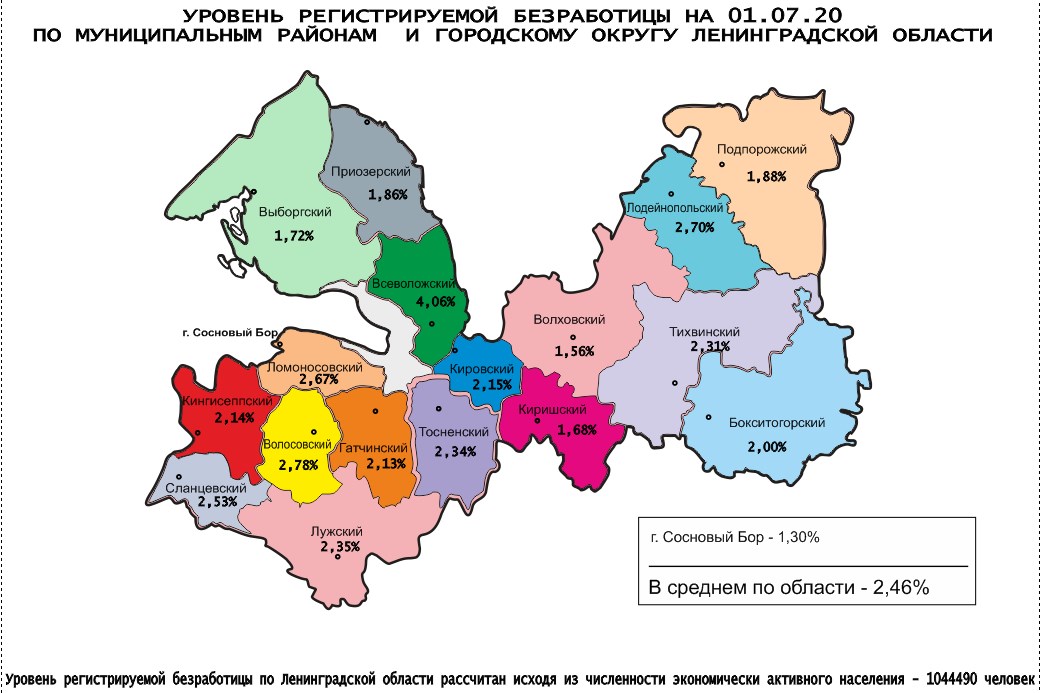 Комитет по труду и занятости населения Ленинградской области (www.job.lenobl.ru). Отдел анализа рынка труда, информации и программ занятостиСанкт-Петербург, Трамвайный пр., д.12, корп.2. Телефон: (812) 539-49-11, факс: (812) 539-47-40. Эл. почта: ktzn_lo@lenreg.ru.Общероссийская база вакансий «Работа в России»: https://trudvsem.ru; Роструд: www.rostrud.infoАДМИНИСТРАЦИЯ ЛЕНИНГРАДСКОЙ ОБЛАСТИ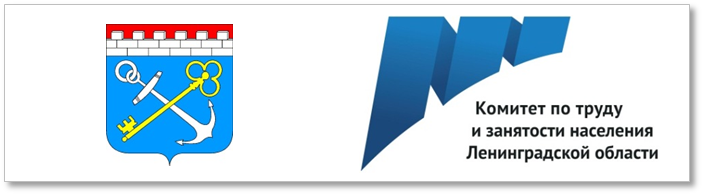 И Н Ф О Р М А Ц И Яо развитии рынка трудаЛенинградской областив июне 2020 года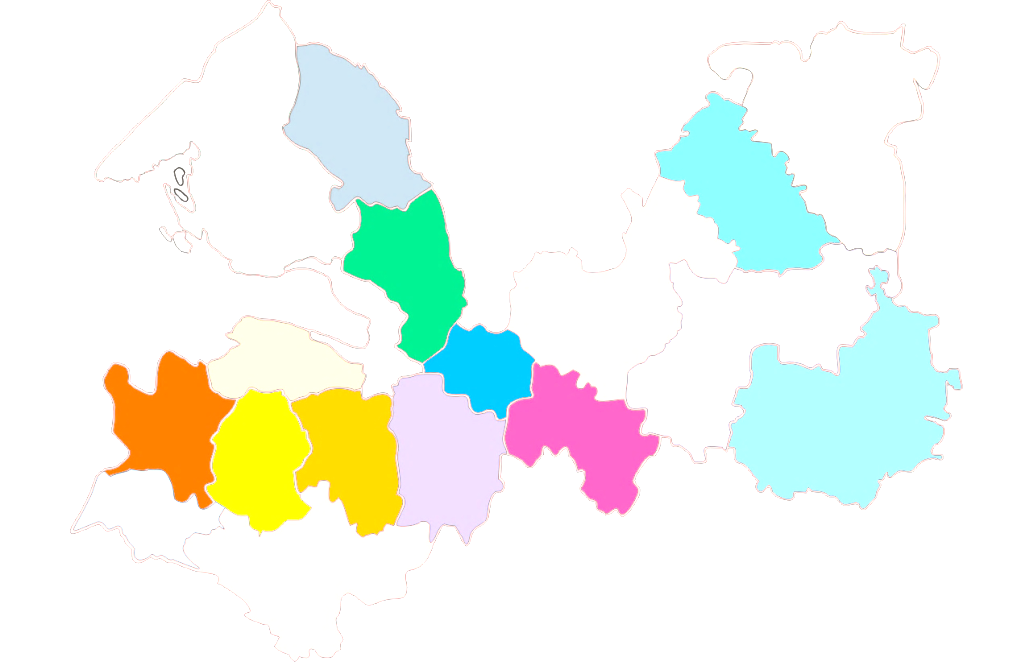 водитель – 1271электрогазосварщик – 153токарь – 76слесарь – 639маляр, штукатур – 150плотник - 61швея – 558продавец – 141электросварщик – 58оператор – 443повар - 140станочник – 36машинист – 295тракторист - 139стропальщик - 13электромонтажник - 286монтажник – 100сварщик – 10электрик, электромонтер - 236каменщик – 86военнослужащий – 565полицейский (следователь) – 128инспектор – 52инженер – 558охранник – 104кассир - 38врач – 442менеджер – 86механик – 36педагог (преподаватель, учитель) - 353воспитатель – 77экономист – 22медицинская сестра – 303мастер – 76технолог – 21агент – 183техник – 76администратор – 15фельдшер – 153бухгалтер – 63рабочие (включая подсобных рабочих, кухонных рабочих, дорожных рабочих, рабочих) – 1545рабочие (включая подсобных рабочих, кухонных рабочих, дорожных рабочих, рабочих) – 1545рабочие (включая подсобных рабочих, кухонных рабочих, дорожных рабочих, рабочих) – 1545уборщик – 505дворник – 72овощевод – 27стрелок – 417животновод – 54горничная – 25укладчик (упаковщик) – 147сторож (вахтер) – 37сортировщик – 23кладовщик – 97санитар – 31почтальон – 10грузчик – 77обработчик – 30монтер пути – 77мойщик – 28Ниже среднеобластного 
(менее 2,46%)Ниже среднеобластного 
(менее 2,46%)Ниже среднеобластного 
(менее 2,46%)Выше среднеобластного (более 2,46%)Выше среднеобластного (более 2,46%)Выше среднеобластного (более 2,46%)№п/пМуниципальныерайоны,городской округУровеньрег. безработицы, %№п/пМуниципальныерайоныУровеньрег. безработицы, %1.Сосновоборский г.о.   1,301.Сланцевский 2,532.Волховский 1,562.Ломоносовский2,673.Киришский 1,683.Лодейнопольский 2,704.Выборгский1,724.Волосовский2,785.Приозерский 1,865.Всеволожский4,066.Подпорожский 1,887.Бокситогорский 2,008.Гатчинский2,139.Кингисеппский2,1410.Кировский2,1511.Тихвинский 2,3112.Тосненский2,3413.Лужский2,35№МуниципальныеМуниципальныеМайМайМайМайМайМайМайМайМайМайМайМайМайМайМайМайМайМайМайИюньИюньИюньИюньИюньИюньИюньИюньИюньИюньИюньИюньИюньИюньИюньп/прайоны, городской округрайоны, городской округКоличествоКоличествоКоличествоКоличествоОбратились за госуслугой по: Обратились за госуслугой по: Обратились за госуслугой по: Обратились за госуслугой по: Обратились за госуслугой по: Обратились за госуслугой по: Обратились за госуслугой по: Обратились за госуслугой по: Обратились за госуслугой по: Обратились за госуслугой по: Обратились за госуслугой по: Обратились за госуслугой по: Обратились за госуслугой по: Обратились за госуслугой по: Обратились за госуслугой по: КоличествоКоличествоКоличествоКоличествоОбратились за госуслугой по:Обратились за госуслугой по:Обратились за госуслугой по:Обратились за госуслугой по:Обратились за госуслугой по:Обратились за госуслугой по:Обратились за госуслугой по:Обратились за госуслугой по:Обратились за госуслугой по:Обратились за госуслугой по:Обратились за госуслугой по:заявлений граждан о предоставлении госуслуг, (ед.)заявлений граждан о предоставлении госуслуг, (ед.)заявлений граждан о предоставлении госуслуг, (ед.)заявлений граждан о предоставлении госуслуг, (ед.)содействию в поиске подходящей работы, (чел.)содействию в поиске подходящей работы, (чел.)содействию в поиске подходящей работы, (чел.)содействию в поиске подходящей работы, (чел.)профориентации, (чел.)профориентации, (чел.)профориентации, (чел.)профориентации, (чел.)профориентации, (чел.)информированию о положении на рынке труда, (чел.)информированию о положении на рынке труда, (чел.)информированию о положении на рынке труда, (чел.)информированию о положении на рынке труда, (чел.)информированию о положении на рынке труда, (чел.)информированию о положении на рынке труда, (чел.)заявлений граждан о предоставлении госуслуг, (ед.)заявлений граждан о предоставлении госуслуг, (ед.)заявлений граждан о предоставлении госуслуг, (ед.)заявлений граждан о предоставлении госуслуг, (ед.)содействию в поиске подходящей работы, (чел.)содействию в поиске подходящей работы, (чел.)содействию в поиске подходящей работы, (чел.)содействию в поиске подходящей работы, (чел.)профориентации, (чел.)профориентации, (чел.)профориентации, (чел.)профориентации, (чел.)информированию о положении на рынке труда, (чел.)информированию о положении на рынке труда, (чел.)информированию о положении на рынке труда, (чел.)гр.5:   гр.1, %гр.5:   гр.1, %гр.5:   гр.1, %гр.5:   гр.1, %гр.5:   гр.1, %АВВ1111222233333444444555566667777888999991.Бокситогорский Бокситогорский 304304304304180180180180111111151151151151151155565565565563093093093093333240240240182,9182,9182,9182,9182,92.Волосовский Волосовский 425425425425243243243243111111771771771771771774314314314312292292292290000198198198101,4101,4101,4101,4101,43.Волховский Волховский 5025025025023343343343341111113313313313313313386186186186141241241241213131313257257257171,5171,5171,5171,5171,54.Всеволожский Всеволожский 766976697669766934683468346834681616161616338833883388338833883388625762576257625721242124212421244747474739873987398781,681,681,681,681,65.Выборгский Выборгский 145814581458145874674674674613131313136606606606606606609099099099095355355355352323232333033033062,362,362,362,362,36.Гатчинский Гатчинский 12441244124412441087108710871087121212121211511511511511511511681168116811689329329329321717171717117117193,993,993,993,993,97.КингисеппскийКингисеппский116911691169116936336336336366666666666196196196196196199389389389383673673673676363636343843843880,280,280,280,280,28.Киришский Киришский 31831831831823723723723700000808080808080216216216216199199199199777711167,967,967,967,967,99.Кировский Кировский 49449449449447347347347355555111111348348348348339339339339333311170,470,470,470,470,410.Лодейнопольский Лодейнопольский 16716716716715415415415411111111113333331721721721721511511511512222111111103,0103,0103,0103,0103,011.ЛомоносовскийЛомоносовский5865865865864364364364361818181818120120120120120120384384384384341341341341222237373765,565,565,565,565,512.Лужский Лужский 332332332332293293293293222222222266666643143143143130730730730714141414414141129,8129,8129,8129,8129,813.Подпорожский Подпорожский 1331331331331221221221221111199999919619619619613913913913912121212121212147,4147,4147,4147,4147,414.Приозерский Приозерский 209209209209207207207207000000000002232232232232092092092090000000106,7106,7106,7106,7106,715.Сланцевский Сланцевский 2992992992992392392392395151515151000000358358358358253253253253100100100100000119,7119,7119,7119,7119,716.Cосновоборский г.о.Cосновоборский г.о.22222222222215015015015011111686868686868210210210210143143143143333361616194,694,694,694,694,617.Тихвинский Тихвинский 27227227227226926926926922222000000253253253253250250250250000000093,093,093,093,093,018.Тосненский Тосненский 9529529529526346346346342121212121292292292292292292814814814814568568568568333321621621685,585,585,585,585,519.«ЦОПП «Профстандарт» «ЦОПП «Профстандарт» 365136513651365100003651365136513651365100000016541654165416540000165416541654165400045,345,345,345,345,3Итого по Лен.областиИтого по Лен.областиИтого по Лен.области20406204062040620406963596359635963538933893389338933893578657865786578657865786163791637916379163797807780778077807196619661966196660016001600180,380,380,380,380,3ЧИСЛЕННОСТЬ ГРАЖДАН, ОБРАТИВШИХСЯ ЗА СОДЕЙСТВИЕМ В ПОИСКЕ ПОДХОДЯЩЕЙ РАБОТЫ, 
ТЕКУЩИЙ СПРОС НА РАБОЧУЮ СИЛУЧИСЛЕННОСТЬ ГРАЖДАН, ОБРАТИВШИХСЯ ЗА СОДЕЙСТВИЕМ В ПОИСКЕ ПОДХОДЯЩЕЙ РАБОТЫ, 
ТЕКУЩИЙ СПРОС НА РАБОЧУЮ СИЛУЧИСЛЕННОСТЬ ГРАЖДАН, ОБРАТИВШИХСЯ ЗА СОДЕЙСТВИЕМ В ПОИСКЕ ПОДХОДЯЩЕЙ РАБОТЫ, 
ТЕКУЩИЙ СПРОС НА РАБОЧУЮ СИЛУЧИСЛЕННОСТЬ ГРАЖДАН, ОБРАТИВШИХСЯ ЗА СОДЕЙСТВИЕМ В ПОИСКЕ ПОДХОДЯЩЕЙ РАБОТЫ, 
ТЕКУЩИЙ СПРОС НА РАБОЧУЮ СИЛУЧИСЛЕННОСТЬ ГРАЖДАН, ОБРАТИВШИХСЯ ЗА СОДЕЙСТВИЕМ В ПОИСКЕ ПОДХОДЯЩЕЙ РАБОТЫ, 
ТЕКУЩИЙ СПРОС НА РАБОЧУЮ СИЛУЧИСЛЕННОСТЬ ГРАЖДАН, ОБРАТИВШИХСЯ ЗА СОДЕЙСТВИЕМ В ПОИСКЕ ПОДХОДЯЩЕЙ РАБОТЫ, 
ТЕКУЩИЙ СПРОС НА РАБОЧУЮ СИЛУЧИСЛЕННОСТЬ ГРАЖДАН, ОБРАТИВШИХСЯ ЗА СОДЕЙСТВИЕМ В ПОИСКЕ ПОДХОДЯЩЕЙ РАБОТЫ, 
ТЕКУЩИЙ СПРОС НА РАБОЧУЮ СИЛУЧИСЛЕННОСТЬ ГРАЖДАН, ОБРАТИВШИХСЯ ЗА СОДЕЙСТВИЕМ В ПОИСКЕ ПОДХОДЯЩЕЙ РАБОТЫ, 
ТЕКУЩИЙ СПРОС НА РАБОЧУЮ СИЛУЧИСЛЕННОСТЬ ГРАЖДАН, ОБРАТИВШИХСЯ ЗА СОДЕЙСТВИЕМ В ПОИСКЕ ПОДХОДЯЩЕЙ РАБОТЫ, 
ТЕКУЩИЙ СПРОС НА РАБОЧУЮ СИЛУЧИСЛЕННОСТЬ ГРАЖДАН, ОБРАТИВШИХСЯ ЗА СОДЕЙСТВИЕМ В ПОИСКЕ ПОДХОДЯЩЕЙ РАБОТЫ, 
ТЕКУЩИЙ СПРОС НА РАБОЧУЮ СИЛУЧИСЛЕННОСТЬ ГРАЖДАН, ОБРАТИВШИХСЯ ЗА СОДЕЙСТВИЕМ В ПОИСКЕ ПОДХОДЯЩЕЙ РАБОТЫ, 
ТЕКУЩИЙ СПРОС НА РАБОЧУЮ СИЛУЧИСЛЕННОСТЬ ГРАЖДАН, ОБРАТИВШИХСЯ ЗА СОДЕЙСТВИЕМ В ПОИСКЕ ПОДХОДЯЩЕЙ РАБОТЫ, 
ТЕКУЩИЙ СПРОС НА РАБОЧУЮ СИЛУЧИСЛЕННОСТЬ ГРАЖДАН, ОБРАТИВШИХСЯ ЗА СОДЕЙСТВИЕМ В ПОИСКЕ ПОДХОДЯЩЕЙ РАБОТЫ, 
ТЕКУЩИЙ СПРОС НА РАБОЧУЮ СИЛУЧИСЛЕННОСТЬ ГРАЖДАН, ОБРАТИВШИХСЯ ЗА СОДЕЙСТВИЕМ В ПОИСКЕ ПОДХОДЯЩЕЙ РАБОТЫ, 
ТЕКУЩИЙ СПРОС НА РАБОЧУЮ СИЛУЧИСЛЕННОСТЬ ГРАЖДАН, ОБРАТИВШИХСЯ ЗА СОДЕЙСТВИЕМ В ПОИСКЕ ПОДХОДЯЩЕЙ РАБОТЫ, 
ТЕКУЩИЙ СПРОС НА РАБОЧУЮ СИЛУЧИСЛЕННОСТЬ ГРАЖДАН, ОБРАТИВШИХСЯ ЗА СОДЕЙСТВИЕМ В ПОИСКЕ ПОДХОДЯЩЕЙ РАБОТЫ, 
ТЕКУЩИЙ СПРОС НА РАБОЧУЮ СИЛУЧИСЛЕННОСТЬ ГРАЖДАН, ОБРАТИВШИХСЯ ЗА СОДЕЙСТВИЕМ В ПОИСКЕ ПОДХОДЯЩЕЙ РАБОТЫ, 
ТЕКУЩИЙ СПРОС НА РАБОЧУЮ СИЛУЧИСЛЕННОСТЬ ГРАЖДАН, ОБРАТИВШИХСЯ ЗА СОДЕЙСТВИЕМ В ПОИСКЕ ПОДХОДЯЩЕЙ РАБОТЫ, 
ТЕКУЩИЙ СПРОС НА РАБОЧУЮ СИЛУЧИСЛЕННОСТЬ ГРАЖДАН, ОБРАТИВШИХСЯ ЗА СОДЕЙСТВИЕМ В ПОИСКЕ ПОДХОДЯЩЕЙ РАБОТЫ, 
ТЕКУЩИЙ СПРОС НА РАБОЧУЮ СИЛУЧИСЛЕННОСТЬ ГРАЖДАН, ОБРАТИВШИХСЯ ЗА СОДЕЙСТВИЕМ В ПОИСКЕ ПОДХОДЯЩЕЙ РАБОТЫ, 
ТЕКУЩИЙ СПРОС НА РАБОЧУЮ СИЛУЧИСЛЕННОСТЬ ГРАЖДАН, ОБРАТИВШИХСЯ ЗА СОДЕЙСТВИЕМ В ПОИСКЕ ПОДХОДЯЩЕЙ РАБОТЫ, 
ТЕКУЩИЙ СПРОС НА РАБОЧУЮ СИЛУЧИСЛЕННОСТЬ ГРАЖДАН, ОБРАТИВШИХСЯ ЗА СОДЕЙСТВИЕМ В ПОИСКЕ ПОДХОДЯЩЕЙ РАБОТЫ, 
ТЕКУЩИЙ СПРОС НА РАБОЧУЮ СИЛУЧИСЛЕННОСТЬ ГРАЖДАН, ОБРАТИВШИХСЯ ЗА СОДЕЙСТВИЕМ В ПОИСКЕ ПОДХОДЯЩЕЙ РАБОТЫ, 
ТЕКУЩИЙ СПРОС НА РАБОЧУЮ СИЛУЧИСЛЕННОСТЬ ГРАЖДАН, ОБРАТИВШИХСЯ ЗА СОДЕЙСТВИЕМ В ПОИСКЕ ПОДХОДЯЩЕЙ РАБОТЫ, 
ТЕКУЩИЙ СПРОС НА РАБОЧУЮ СИЛУЧИСЛЕННОСТЬ ГРАЖДАН, ОБРАТИВШИХСЯ ЗА СОДЕЙСТВИЕМ В ПОИСКЕ ПОДХОДЯЩЕЙ РАБОТЫ, 
ТЕКУЩИЙ СПРОС НА РАБОЧУЮ СИЛУЧИСЛЕННОСТЬ ГРАЖДАН, ОБРАТИВШИХСЯ ЗА СОДЕЙСТВИЕМ В ПОИСКЕ ПОДХОДЯЩЕЙ РАБОТЫ, 
ТЕКУЩИЙ СПРОС НА РАБОЧУЮ СИЛУЧИСЛЕННОСТЬ ГРАЖДАН, ОБРАТИВШИХСЯ ЗА СОДЕЙСТВИЕМ В ПОИСКЕ ПОДХОДЯЩЕЙ РАБОТЫ, 
ТЕКУЩИЙ СПРОС НА РАБОЧУЮ СИЛУЧИСЛЕННОСТЬ ГРАЖДАН, ОБРАТИВШИХСЯ ЗА СОДЕЙСТВИЕМ В ПОИСКЕ ПОДХОДЯЩЕЙ РАБОТЫ, 
ТЕКУЩИЙ СПРОС НА РАБОЧУЮ СИЛУЧИСЛЕННОСТЬ ГРАЖДАН, ОБРАТИВШИХСЯ ЗА СОДЕЙСТВИЕМ В ПОИСКЕ ПОДХОДЯЩЕЙ РАБОТЫ, 
ТЕКУЩИЙ СПРОС НА РАБОЧУЮ СИЛУЧИСЛЕННОСТЬ ГРАЖДАН, ОБРАТИВШИХСЯ ЗА СОДЕЙСТВИЕМ В ПОИСКЕ ПОДХОДЯЩЕЙ РАБОТЫ, 
ТЕКУЩИЙ СПРОС НА РАБОЧУЮ СИЛУЧИСЛЕННОСТЬ ГРАЖДАН, ОБРАТИВШИХСЯ ЗА СОДЕЙСТВИЕМ В ПОИСКЕ ПОДХОДЯЩЕЙ РАБОТЫ, 
ТЕКУЩИЙ СПРОС НА РАБОЧУЮ СИЛУЧИСЛЕННОСТЬ ГРАЖДАН, ОБРАТИВШИХСЯ ЗА СОДЕЙСТВИЕМ В ПОИСКЕ ПОДХОДЯЩЕЙ РАБОТЫ, 
ТЕКУЩИЙ СПРОС НА РАБОЧУЮ СИЛУЧИСЛЕННОСТЬ ГРАЖДАН, ОБРАТИВШИХСЯ ЗА СОДЕЙСТВИЕМ В ПОИСКЕ ПОДХОДЯЩЕЙ РАБОТЫ, 
ТЕКУЩИЙ СПРОС НА РАБОЧУЮ СИЛУЧИСЛЕННОСТЬ ГРАЖДАН, ОБРАТИВШИХСЯ ЗА СОДЕЙСТВИЕМ В ПОИСКЕ ПОДХОДЯЩЕЙ РАБОТЫ, 
ТЕКУЩИЙ СПРОС НА РАБОЧУЮ СИЛУЧИСЛЕННОСТЬ ГРАЖДАН, ОБРАТИВШИХСЯ ЗА СОДЕЙСТВИЕМ В ПОИСКЕ ПОДХОДЯЩЕЙ РАБОТЫ, 
ТЕКУЩИЙ СПРОС НА РАБОЧУЮ СИЛУЧИСЛЕННОСТЬ ГРАЖДАН, ОБРАТИВШИХСЯ ЗА СОДЕЙСТВИЕМ В ПОИСКЕ ПОДХОДЯЩЕЙ РАБОТЫ, 
ТЕКУЩИЙ СПРОС НА РАБОЧУЮ СИЛУЧИСЛЕННОСТЬ ГРАЖДАН, ОБРАТИВШИХСЯ ЗА СОДЕЙСТВИЕМ В ПОИСКЕ ПОДХОДЯЩЕЙ РАБОТЫ, 
ТЕКУЩИЙ СПРОС НА РАБОЧУЮ СИЛУЧИСЛЕННОСТЬ ГРАЖДАН, ОБРАТИВШИХСЯ ЗА СОДЕЙСТВИЕМ В ПОИСКЕ ПОДХОДЯЩЕЙ РАБОТЫ, 
ТЕКУЩИЙ СПРОС НА РАБОЧУЮ СИЛУЧИСЛЕННОСТЬ ГРАЖДАН, ОБРАТИВШИХСЯ ЗА СОДЕЙСТВИЕМ В ПОИСКЕ ПОДХОДЯЩЕЙ РАБОТЫ, 
ТЕКУЩИЙ СПРОС НА РАБОЧУЮ СИЛУТаблица 2Таблица 2Таблица 2Таблица 2Таблица 2Таблица 2Таблица 2Таблица 2Таблица 2Таблица 2Таблица 2Таблица 2№МуниципальныеМуниципальныеЧисленность граждан, обратившихся за содействием в поиске подходящей работы:Численность граждан, обратившихся за содействием в поиске подходящей работы:Численность граждан, обратившихся за содействием в поиске подходящей работы:Численность граждан, обратившихся за содействием в поиске подходящей работы:Численность граждан, обратившихся за содействием в поиске подходящей работы:Численность граждан, обратившихся за содействием в поиске подходящей работы:Численность граждан, обратившихся за содействием в поиске подходящей работы:Численность граждан, обратившихся за содействием в поиске подходящей работы:Численность граждан, обратившихся за содействием в поиске подходящей работы:Численность граждан, обратившихся за содействием в поиске подходящей работы:Численность граждан, обратившихся за содействием в поиске подходящей работы:Численность граждан, обратившихся за содействием в поиске подходящей работы:Численность граждан, обратившихся за содействием в поиске подходящей работы:Численность граждан, обратившихся за содействием в поиске подходящей работы:Численность граждан, обратившихся за содействием в поиске подходящей работы:Численность граждан, обратившихся за содействием в поиске подходящей работы:Численность граждан, обратившихся за содействием в поиске подходящей работы:Численность граждан, обратившихся за содействием в поиске подходящей работы:Численность граждан, обратившихся за содействием в поиске подходящей работы:Численность граждан, обратившихся за содействием в поиске подходящей работы:Численность граждан, обратившихся за содействием в поиске подходящей работы:Численность граждан, обратившихся за содействием в поиске подходящей работы:Численность граждан, обратившихся за содействием в поиске подходящей работы:Численность граждан, обратившихся за содействием в поиске подходящей работы:Текущий спрос на рабочуюТекущий спрос на рабочуюТекущий спрос на рабочуюТекущий спрос на рабочуюТекущий спрос на рабочуюТекущий спрос на рабочуюТекущий спрос на рабочуюТекущий спрос на рабочуюТекущий спрос на рабочуюТекущий спрос на рабочуюТекущий спрос на рабочуюТекущий спрос на рабочуюп/прайоны, городской округ районы, городской округ Поставлено на учет, (чел.)Поставлено на учет, (чел.)Поставлено на учет, (чел.)Поставлено на учет, (чел.)Поставлено на учет, (чел.)Поставлено на учет, (чел.)Поставлено на учет, (чел.)Поставлено на учет, (чел.)Поставлено на учет, (чел.)Поставлено на учет, (чел.)Поставлено на учет, (чел.)Состоит на учете, (чел.)Состоит на учете, (чел.)Состоит на учете, (чел.)Состоит на учете, (чел.)Состоит на учете, (чел.)Состоит на учете, (чел.)Состоит на учете, (чел.)Состоит на учете, (чел.)Состоит на учете, (чел.)Состоит на учете, (чел.)Состоит на учете, (чел.)Состоит на учете, (чел.)Состоит на учете, (чел.)силу (вакансии), (ед.)силу (вакансии), (ед.)силу (вакансии), (ед.)силу (вакансии), (ед.)силу (вакансии), (ед.)силу (вакансии), (ед.)силу (вакансии), (ед.)силу (вакансии), (ед.)силу (вакансии), (ед.)силу (вакансии), (ед.)силу (вакансии), (ед.)силу (вакансии), (ед.)маймаймаймайиюньиюньиюньиюньгр.2:гр.1,%гр.2:гр.1,%гр.2:гр.1,%01.06.202001.06.202001.06.202001.06.202001.06.202001.07.202001.07.202001.07.202001.07.202001.07.2020гр.5:гр.4,%гр.5:гр.4,%гр.5:гр.4,%01.06.202001.06.202001.06.202001.06.202001.07.202001.07.202001.07.202001.07.2020гр.8:гр.7,%гр.8:гр.7,%гр.8:гр.7,%гр.8:гр.7,%АBB1111222233344444555556667777888899991.Бокситогорский Бокситогорский 180180180180309309309309171,7171,7171,7507507507507507628628628628628123,9123,9123,9370370370370414414414414111,9111,9111,92.Волосовский Волосовский 24324324324322922922922994,294,294,2674674674674674829829829829829123,0123,0123,0264264264264293293293293111,0111,0111,03.Волховский Волховский 334334334334412412412412123,4123,4123,488288288288288210931093109310931093123,9123,9123,994094094094072072072072076,676,676,64.Всеволожский Всеволожский 3468346834683468212421242124212461,261,261,2854985498549854985491020410204102041020410204119,4119,4119,42100210021002100160216021602160276,376,376,35.Выборгский Выборгский 74674674674653553553553571,771,771,71815181518151815181522692269226922692269125,0125,0125,0109310931093109382482482482475,475,475,46.Гатчинский Гатчинский 108710871087108793293293293285,785,785,73057305730573057305738123812381238123812124,7124,7124,710661066106610661292129212921292121,2121,2121,27.Кингисеппский Кингисеппский 363363363363367367367367101,1101,1101,188788788788788710311031103110311031116,2116,2116,2702702702702976976976976139,0139,0139,08.Киришский Киришский 23723723723719919919919984,084,084,0670670670670670789789789789789117,8117,8117,842942942942942842842842899,899,899,89.Кировский Кировский 47347347347333933933933971,771,771,71267126712671267126715271527152715271527120,5120,5120,5784784784784920920920920117,3117,3117,310.Лодейнопольский Лодейнопольский 15415415415415115115115198,198,198,1435435435435435553553553553553127,1127,1127,128628628628628328328328399,099,099,011.ЛомоносовскийЛомоносовский43643643643634134134134178,278,278,21191119111911191119114521452145214521452121,9121,9121,91910191019101910186018601860186097,497,497,412.Лужский Лужский 293293293293307307307307104,8104,8104,890190190190190110371037103710371037115,1115,1115,1829829829829916916916916110,5110,5110,513.Подпорожский Подпорожский 122122122122139139139139113,9113,9113,9338338338338338418418418418418123,7123,7123,717317317317317217217217299,499,499,414.Приозерский Приозерский 207207207207209209209209101,0101,0101,0578578578578578728728728728728126,0126,0126,0451451451451468468468468103,8103,8103,815.Сланцевский Сланцевский 239239239239253253253253105,9105,9105,9600600600600600718718718718718119,7119,7119,7209209209209397397397397190,0190,0190,016.Cосновоборский г.о.Cосновоборский г.о.15015015015014314314314395,395,395,3520520520520520635635635635635122,1122,1122,11824182418241824171417141714171494,094,094,017.Тихвинский Тихвинский 26926926926925025025025092,992,992,987987987987987910311031103110311031117,3117,3117,3434434434434497497497497114,5114,5114,518.Тосненский Тосненский 63463463463456856856856889,689,689,61864186418641864186423302330233023302330125,0125,0125,09679679679671016101610161016105,1105,1105,1Итого по Ленинградской областиИтого по Ленинградской областиИтого по Ленинградской области9635963596359635780778077807780781,081,081,025614256142561425614256143108431084310843108431084121,4121,4121,4148311483114831148311479214792147921479299,799,799,7КОЛИЧЕСТВО ПРЕДПРИЯТИЙ И ДВИЖЕНИЕ ЗАЯВЛЕННЫХ ИМИ ВАКАНСИЙ В МУНИЦИПАЛЬНЫХ РАЙОНАХ И ГОРОДСКОМ ОКРУГЕ  ЛЕНИНГРАДСКОЙ ОБЛАСТИ Таблица 3КОЛИЧЕСТВО ПРЕДПРИЯТИЙ И ДВИЖЕНИЕ ЗАЯВЛЕННЫХ ИМИ ВАКАНСИЙ В МУНИЦИПАЛЬНЫХ РАЙОНАХ И ГОРОДСКОМ ОКРУГЕ  ЛЕНИНГРАДСКОЙ ОБЛАСТИ Таблица 3КОЛИЧЕСТВО ПРЕДПРИЯТИЙ И ДВИЖЕНИЕ ЗАЯВЛЕННЫХ ИМИ ВАКАНСИЙ В МУНИЦИПАЛЬНЫХ РАЙОНАХ И ГОРОДСКОМ ОКРУГЕ  ЛЕНИНГРАДСКОЙ ОБЛАСТИ Таблица 3КОЛИЧЕСТВО ПРЕДПРИЯТИЙ И ДВИЖЕНИЕ ЗАЯВЛЕННЫХ ИМИ ВАКАНСИЙ В МУНИЦИПАЛЬНЫХ РАЙОНАХ И ГОРОДСКОМ ОКРУГЕ  ЛЕНИНГРАДСКОЙ ОБЛАСТИ Таблица 3КОЛИЧЕСТВО ПРЕДПРИЯТИЙ И ДВИЖЕНИЕ ЗАЯВЛЕННЫХ ИМИ ВАКАНСИЙ В МУНИЦИПАЛЬНЫХ РАЙОНАХ И ГОРОДСКОМ ОКРУГЕ  ЛЕНИНГРАДСКОЙ ОБЛАСТИ Таблица 3КОЛИЧЕСТВО ПРЕДПРИЯТИЙ И ДВИЖЕНИЕ ЗАЯВЛЕННЫХ ИМИ ВАКАНСИЙ В МУНИЦИПАЛЬНЫХ РАЙОНАХ И ГОРОДСКОМ ОКРУГЕ  ЛЕНИНГРАДСКОЙ ОБЛАСТИ Таблица 3КОЛИЧЕСТВО ПРЕДПРИЯТИЙ И ДВИЖЕНИЕ ЗАЯВЛЕННЫХ ИМИ ВАКАНСИЙ В МУНИЦИПАЛЬНЫХ РАЙОНАХ И ГОРОДСКОМ ОКРУГЕ  ЛЕНИНГРАДСКОЙ ОБЛАСТИ Таблица 3КОЛИЧЕСТВО ПРЕДПРИЯТИЙ И ДВИЖЕНИЕ ЗАЯВЛЕННЫХ ИМИ ВАКАНСИЙ В МУНИЦИПАЛЬНЫХ РАЙОНАХ И ГОРОДСКОМ ОКРУГЕ  ЛЕНИНГРАДСКОЙ ОБЛАСТИ Таблица 3КОЛИЧЕСТВО ПРЕДПРИЯТИЙ И ДВИЖЕНИЕ ЗАЯВЛЕННЫХ ИМИ ВАКАНСИЙ В МУНИЦИПАЛЬНЫХ РАЙОНАХ И ГОРОДСКОМ ОКРУГЕ  ЛЕНИНГРАДСКОЙ ОБЛАСТИ Таблица 3КОЛИЧЕСТВО ПРЕДПРИЯТИЙ И ДВИЖЕНИЕ ЗАЯВЛЕННЫХ ИМИ ВАКАНСИЙ В МУНИЦИПАЛЬНЫХ РАЙОНАХ И ГОРОДСКОМ ОКРУГЕ  ЛЕНИНГРАДСКОЙ ОБЛАСТИ Таблица 3КОЛИЧЕСТВО ПРЕДПРИЯТИЙ И ДВИЖЕНИЕ ЗАЯВЛЕННЫХ ИМИ ВАКАНСИЙ В МУНИЦИПАЛЬНЫХ РАЙОНАХ И ГОРОДСКОМ ОКРУГЕ  ЛЕНИНГРАДСКОЙ ОБЛАСТИ Таблица 3КОЛИЧЕСТВО ПРЕДПРИЯТИЙ И ДВИЖЕНИЕ ЗАЯВЛЕННЫХ ИМИ ВАКАНСИЙ В МУНИЦИПАЛЬНЫХ РАЙОНАХ И ГОРОДСКОМ ОКРУГЕ  ЛЕНИНГРАДСКОЙ ОБЛАСТИ Таблица 3КОЛИЧЕСТВО ПРЕДПРИЯТИЙ И ДВИЖЕНИЕ ЗАЯВЛЕННЫХ ИМИ ВАКАНСИЙ В МУНИЦИПАЛЬНЫХ РАЙОНАХ И ГОРОДСКОМ ОКРУГЕ  ЛЕНИНГРАДСКОЙ ОБЛАСТИ Таблица 3КОЛИЧЕСТВО ПРЕДПРИЯТИЙ И ДВИЖЕНИЕ ЗАЯВЛЕННЫХ ИМИ ВАКАНСИЙ В МУНИЦИПАЛЬНЫХ РАЙОНАХ И ГОРОДСКОМ ОКРУГЕ  ЛЕНИНГРАДСКОЙ ОБЛАСТИ Таблица 3КОЛИЧЕСТВО ПРЕДПРИЯТИЙ И ДВИЖЕНИЕ ЗАЯВЛЕННЫХ ИМИ ВАКАНСИЙ В МУНИЦИПАЛЬНЫХ РАЙОНАХ И ГОРОДСКОМ ОКРУГЕ  ЛЕНИНГРАДСКОЙ ОБЛАСТИ Таблица 3КОЛИЧЕСТВО ПРЕДПРИЯТИЙ И ДВИЖЕНИЕ ЗАЯВЛЕННЫХ ИМИ ВАКАНСИЙ В МУНИЦИПАЛЬНЫХ РАЙОНАХ И ГОРОДСКОМ ОКРУГЕ  ЛЕНИНГРАДСКОЙ ОБЛАСТИ Таблица 3КОЛИЧЕСТВО ПРЕДПРИЯТИЙ И ДВИЖЕНИЕ ЗАЯВЛЕННЫХ ИМИ ВАКАНСИЙ В МУНИЦИПАЛЬНЫХ РАЙОНАХ И ГОРОДСКОМ ОКРУГЕ  ЛЕНИНГРАДСКОЙ ОБЛАСТИ Таблица 3КОЛИЧЕСТВО ПРЕДПРИЯТИЙ И ДВИЖЕНИЕ ЗАЯВЛЕННЫХ ИМИ ВАКАНСИЙ В МУНИЦИПАЛЬНЫХ РАЙОНАХ И ГОРОДСКОМ ОКРУГЕ  ЛЕНИНГРАДСКОЙ ОБЛАСТИ Таблица 3КОЛИЧЕСТВО ПРЕДПРИЯТИЙ И ДВИЖЕНИЕ ЗАЯВЛЕННЫХ ИМИ ВАКАНСИЙ В МУНИЦИПАЛЬНЫХ РАЙОНАХ И ГОРОДСКОМ ОКРУГЕ  ЛЕНИНГРАДСКОЙ ОБЛАСТИ Таблица 3КОЛИЧЕСТВО ПРЕДПРИЯТИЙ И ДВИЖЕНИЕ ЗАЯВЛЕННЫХ ИМИ ВАКАНСИЙ В МУНИЦИПАЛЬНЫХ РАЙОНАХ И ГОРОДСКОМ ОКРУГЕ  ЛЕНИНГРАДСКОЙ ОБЛАСТИ Таблица 3КОЛИЧЕСТВО ПРЕДПРИЯТИЙ И ДВИЖЕНИЕ ЗАЯВЛЕННЫХ ИМИ ВАКАНСИЙ В МУНИЦИПАЛЬНЫХ РАЙОНАХ И ГОРОДСКОМ ОКРУГЕ  ЛЕНИНГРАДСКОЙ ОБЛАСТИ Таблица 3КОЛИЧЕСТВО ПРЕДПРИЯТИЙ И ДВИЖЕНИЕ ЗАЯВЛЕННЫХ ИМИ ВАКАНСИЙ В МУНИЦИПАЛЬНЫХ РАЙОНАХ И ГОРОДСКОМ ОКРУГЕ  ЛЕНИНГРАДСКОЙ ОБЛАСТИ Таблица 3КОЛИЧЕСТВО ПРЕДПРИЯТИЙ И ДВИЖЕНИЕ ЗАЯВЛЕННЫХ ИМИ ВАКАНСИЙ В МУНИЦИПАЛЬНЫХ РАЙОНАХ И ГОРОДСКОМ ОКРУГЕ  ЛЕНИНГРАДСКОЙ ОБЛАСТИ Таблица 3КОЛИЧЕСТВО ПРЕДПРИЯТИЙ И ДВИЖЕНИЕ ЗАЯВЛЕННЫХ ИМИ ВАКАНСИЙ В МУНИЦИПАЛЬНЫХ РАЙОНАХ И ГОРОДСКОМ ОКРУГЕ  ЛЕНИНГРАДСКОЙ ОБЛАСТИ Таблица 3КОЛИЧЕСТВО ПРЕДПРИЯТИЙ И ДВИЖЕНИЕ ЗАЯВЛЕННЫХ ИМИ ВАКАНСИЙ В МУНИЦИПАЛЬНЫХ РАЙОНАХ И ГОРОДСКОМ ОКРУГЕ  ЛЕНИНГРАДСКОЙ ОБЛАСТИ Таблица 3КОЛИЧЕСТВО ПРЕДПРИЯТИЙ И ДВИЖЕНИЕ ЗАЯВЛЕННЫХ ИМИ ВАКАНСИЙ В МУНИЦИПАЛЬНЫХ РАЙОНАХ И ГОРОДСКОМ ОКРУГЕ  ЛЕНИНГРАДСКОЙ ОБЛАСТИ Таблица 3КОЛИЧЕСТВО ПРЕДПРИЯТИЙ И ДВИЖЕНИЕ ЗАЯВЛЕННЫХ ИМИ ВАКАНСИЙ В МУНИЦИПАЛЬНЫХ РАЙОНАХ И ГОРОДСКОМ ОКРУГЕ  ЛЕНИНГРАДСКОЙ ОБЛАСТИ Таблица 3КОЛИЧЕСТВО ПРЕДПРИЯТИЙ И ДВИЖЕНИЕ ЗАЯВЛЕННЫХ ИМИ ВАКАНСИЙ В МУНИЦИПАЛЬНЫХ РАЙОНАХ И ГОРОДСКОМ ОКРУГЕ  ЛЕНИНГРАДСКОЙ ОБЛАСТИ Таблица 3КОЛИЧЕСТВО ПРЕДПРИЯТИЙ И ДВИЖЕНИЕ ЗАЯВЛЕННЫХ ИМИ ВАКАНСИЙ В МУНИЦИПАЛЬНЫХ РАЙОНАХ И ГОРОДСКОМ ОКРУГЕ  ЛЕНИНГРАДСКОЙ ОБЛАСТИ Таблица 3КОЛИЧЕСТВО ПРЕДПРИЯТИЙ И ДВИЖЕНИЕ ЗАЯВЛЕННЫХ ИМИ ВАКАНСИЙ В МУНИЦИПАЛЬНЫХ РАЙОНАХ И ГОРОДСКОМ ОКРУГЕ  ЛЕНИНГРАДСКОЙ ОБЛАСТИ Таблица 3КОЛИЧЕСТВО ПРЕДПРИЯТИЙ И ДВИЖЕНИЕ ЗАЯВЛЕННЫХ ИМИ ВАКАНСИЙ В МУНИЦИПАЛЬНЫХ РАЙОНАХ И ГОРОДСКОМ ОКРУГЕ  ЛЕНИНГРАДСКОЙ ОБЛАСТИ Таблица 3КОЛИЧЕСТВО ПРЕДПРИЯТИЙ И ДВИЖЕНИЕ ЗАЯВЛЕННЫХ ИМИ ВАКАНСИЙ В МУНИЦИПАЛЬНЫХ РАЙОНАХ И ГОРОДСКОМ ОКРУГЕ  ЛЕНИНГРАДСКОЙ ОБЛАСТИ Таблица 3КОЛИЧЕСТВО ПРЕДПРИЯТИЙ И ДВИЖЕНИЕ ЗАЯВЛЕННЫХ ИМИ ВАКАНСИЙ В МУНИЦИПАЛЬНЫХ РАЙОНАХ И ГОРОДСКОМ ОКРУГЕ  ЛЕНИНГРАДСКОЙ ОБЛАСТИ Таблица 3КОЛИЧЕСТВО ПРЕДПРИЯТИЙ И ДВИЖЕНИЕ ЗАЯВЛЕННЫХ ИМИ ВАКАНСИЙ В МУНИЦИПАЛЬНЫХ РАЙОНАХ И ГОРОДСКОМ ОКРУГЕ  ЛЕНИНГРАДСКОЙ ОБЛАСТИ Таблица 3КОЛИЧЕСТВО ПРЕДПРИЯТИЙ И ДВИЖЕНИЕ ЗАЯВЛЕННЫХ ИМИ ВАКАНСИЙ В МУНИЦИПАЛЬНЫХ РАЙОНАХ И ГОРОДСКОМ ОКРУГЕ  ЛЕНИНГРАДСКОЙ ОБЛАСТИ Таблица 3КОЛИЧЕСТВО ПРЕДПРИЯТИЙ И ДВИЖЕНИЕ ЗАЯВЛЕННЫХ ИМИ ВАКАНСИЙ В МУНИЦИПАЛЬНЫХ РАЙОНАХ И ГОРОДСКОМ ОКРУГЕ  ЛЕНИНГРАДСКОЙ ОБЛАСТИ Таблица 3КОЛИЧЕСТВО ПРЕДПРИЯТИЙ И ДВИЖЕНИЕ ЗАЯВЛЕННЫХ ИМИ ВАКАНСИЙ В МУНИЦИПАЛЬНЫХ РАЙОНАХ И ГОРОДСКОМ ОКРУГЕ  ЛЕНИНГРАДСКОЙ ОБЛАСТИ Таблица 3КОЛИЧЕСТВО ПРЕДПРИЯТИЙ И ДВИЖЕНИЕ ЗАЯВЛЕННЫХ ИМИ ВАКАНСИЙ В МУНИЦИПАЛЬНЫХ РАЙОНАХ И ГОРОДСКОМ ОКРУГЕ  ЛЕНИНГРАДСКОЙ ОБЛАСТИ Таблица 3КОЛИЧЕСТВО ПРЕДПРИЯТИЙ И ДВИЖЕНИЕ ЗАЯВЛЕННЫХ ИМИ ВАКАНСИЙ В МУНИЦИПАЛЬНЫХ РАЙОНАХ И ГОРОДСКОМ ОКРУГЕ  ЛЕНИНГРАДСКОЙ ОБЛАСТИ Таблица 3КОЛИЧЕСТВО ПРЕДПРИЯТИЙ И ДВИЖЕНИЕ ЗАЯВЛЕННЫХ ИМИ ВАКАНСИЙ В МУНИЦИПАЛЬНЫХ РАЙОНАХ И ГОРОДСКОМ ОКРУГЕ  ЛЕНИНГРАДСКОЙ ОБЛАСТИ Таблица 3КОЛИЧЕСТВО ПРЕДПРИЯТИЙ И ДВИЖЕНИЕ ЗАЯВЛЕННЫХ ИМИ ВАКАНСИЙ В МУНИЦИПАЛЬНЫХ РАЙОНАХ И ГОРОДСКОМ ОКРУГЕ  ЛЕНИНГРАДСКОЙ ОБЛАСТИ Таблица 3КОЛИЧЕСТВО ПРЕДПРИЯТИЙ И ДВИЖЕНИЕ ЗАЯВЛЕННЫХ ИМИ ВАКАНСИЙ В МУНИЦИПАЛЬНЫХ РАЙОНАХ И ГОРОДСКОМ ОКРУГЕ  ЛЕНИНГРАДСКОЙ ОБЛАСТИ Таблица 3№ п/пМуниципальныерайоны, городской округМуниципальныерайоны, городской округк-во работодателей,к-во работодателей,количество вакансий,ед.количество вакансий,ед.количество вакансий,ед.количество вакансий,ед.количество вакансий,ед.количество вакансий,ед.количество вакансий,ед.количество вакансий,ед.кол-во вакансий, срок жизни которыхкол-во вакансий, срок жизни которыхкол-во вакансий, срок жизни которыхкол-во вакансий, срок жизни которыхкол-во вакансий, срок жизни которыхкол-во вакансий, ед.кол-во вакансий, ед.кол-во вакансий, ед.кол-во вакансий, ед.кол-во вакансий, ед.кол-вовакансий,кол-вовакансий,кол-вовакансий,кол-воспец-тей,кол-воспец-тей,кол-воспец-тей,кол-воспец-тей,кол-вовакансий,кол-вовакансий,кол-вовакансий,кол-вовакансий,кол-вовакансий,кол-вовакансий,кол-вовакансий,кол-во незанятых гражданкол-во незанятых гражданкол-во незанятых гражданкол-во незанятых гражданкол-во незанятых граждан№ п/пМуниципальныерайоны, городской округМуниципальныерайоны, городской округпредост. вак.,ед.предост. вак.,ед.на
 01.06.20на
 01.06.20на
 01.06.20на
 01.06.20на 01.07.20на 01.07.20на 01.07.20на 01.07.20от 1 дня  до 3-х  м-цевот 1 дня  до 3-х  м-цевот 1 дня  до 3-х  м-цевболее 3-х м-цевболее 3-х м-цевна раб. проф.на раб. проф.на раб. проф.на раб. проф.на долж. служ.по которым указана зарплатапо которым указана зарплатапо которым указана зарплатапо кот. даны вакансиипо кот. даны вакансиипо кот. даны вакансиипо кот. даны вакансиизаявлен.за июньзаявлен.за июньснятых за июньснятых за июньпрошедших за июньпрошедших за июньпрошедших за июнь чел.на 1 вакансию чел.на 1 вакансию чел.на 1 вакансию чел.на 1 вакансию чел.на 1 вакансиюАВВ1122223333444556666788899991010111112121213131313131.Бокситогорский Бокситогорский 585837037037037041441441441436236236252523133133133131014144144141181181181184194193773777897897891,51,51,51,51,52.Волосовский Волосовский 616126426426426429329329329377777721621618718718718710629329329393939393717142423353353352,82,82,82,82,83.Волховский Волховский 96969409409409407207207207203273273273933934454454454452757207207201741741741743103105305301250125012501,51,51,51,51,54.Всеволожский Всеволожский 1991992 1002 1002 1002 1001602160216021602878878878724724965965965965637160216021602245245245245857857135513552957295729576,06,06,06,06,05.Выборгский Выборгский 1031031 0931 0931 0931 093824824824824823823823113743743743744508248248241891891891895135137827821606160616062,72,72,72,72,76.Гатчинский Гатчинский 1281281 0661 0661 0661 066129212921292129291291291238038010261026102610262661292129212921661661661663473471211211413141314132,72,72,72,72,77.Кингисеппский Кингисеппский 1401407027027027029769769769764634634635135135295295295294479769769762602602602605095092512511211121112111,11,11,11,11,18.Киришский Киришский 7373429429429429428428428428428428428002472472472471814284284281161161161162522522532536816816811,81,81,81,81,89.Кировский Кировский 10310378478478478492092092092019519519572572556456456456435692092092018818818818815815822229429429421,61,61,61,61,610.Лодейнопольский Лодейнопольский 33332862862862862832832832834747472362369494949418928328328367676767727275753583583581,91,91,91,91,911.Ломоносовский Ломоносовский 76761 9101 9101 9101 910186018601860186013171317131754354316161616161616162441860186018601531531531536286286786782538253825380,70,70,70,70,712.Лужский Лужский 1111118298298298299169169169164394394394774775635635635633539169169162342342342342542541671671083108310831,11,11,11,11,113.Подпорожский Подпорожский 3434173173173173172172172172434343129129999999997317217217262626262525253532252252252,22,22,22,22,214.Приозерский Приозерский 58584514514514514684684684683373373371311312842842842841844684684681541541541541471471301305985985981,51,51,51,51,515.Сланцевский Сланцевский 4343209209209209397397397397313313313848430830830830889397397397888888883293291411415385385381,71,71,71,71,716.Cосновоборский г.о.Cосновоборский г.о.1051051 8241 8241 8241 82417141714171417144054054051309130911611161116111615531714171417142062062062062552553653652079207920790,40,40,40,40,417.Тихвинский Тихвинский 89894344344344344974974974971871871873103102142142142142834974974971651651651651711711081086056056052,02,02,02,02,018.Тосненский Тосненский 13613696796796796710161016101610164624624625545547057057057053111016101610162262262262264234233743741390139013902,32,32,32,32,3Итого по Ленинградской областиИтого по Ленинградской областиИтого по Ленинградской области164616461483114831148311483114792147921479214792801580158015677767779694969496949694509814792147921479293593593593557675767582458242059820598205982,02,02,02,02,01,61,6БЕЗРАБОТНЫЕ, УРОВЕНЬ РЕГИСТРИРУЕМОЙ БЕЗРАБОТИЦЫБЕЗРАБОТНЫЕ, УРОВЕНЬ РЕГИСТРИРУЕМОЙ БЕЗРАБОТИЦЫБЕЗРАБОТНЫЕ, УРОВЕНЬ РЕГИСТРИРУЕМОЙ БЕЗРАБОТИЦЫБЕЗРАБОТНЫЕ, УРОВЕНЬ РЕГИСТРИРУЕМОЙ БЕЗРАБОТИЦЫБЕЗРАБОТНЫЕ, УРОВЕНЬ РЕГИСТРИРУЕМОЙ БЕЗРАБОТИЦЫБЕЗРАБОТНЫЕ, УРОВЕНЬ РЕГИСТРИРУЕМОЙ БЕЗРАБОТИЦЫБЕЗРАБОТНЫЕ, УРОВЕНЬ РЕГИСТРИРУЕМОЙ БЕЗРАБОТИЦЫБЕЗРАБОТНЫЕ, УРОВЕНЬ РЕГИСТРИРУЕМОЙ БЕЗРАБОТИЦЫБЕЗРАБОТНЫЕ, УРОВЕНЬ РЕГИСТРИРУЕМОЙ БЕЗРАБОТИЦЫБЕЗРАБОТНЫЕ, УРОВЕНЬ РЕГИСТРИРУЕМОЙ БЕЗРАБОТИЦЫБЕЗРАБОТНЫЕ, УРОВЕНЬ РЕГИСТРИРУЕМОЙ БЕЗРАБОТИЦЫБЕЗРАБОТНЫЕ, УРОВЕНЬ РЕГИСТРИРУЕМОЙ БЕЗРАБОТИЦЫТаблица 4Таблица 4Таблица 4Таблица 4Таблица 4Таблица 4Таблица 4Таблица 4Таблица 4Таблица 4Таблица 4Таблица 4№МуниципальныеБезработные:Безработные:Безработные:Безработные:Безработные:Безработные:Безработные:Уровень регистрируемой  безработицы, (%)Уровень регистрируемой  безработицы, (%)Уровень регистрируемой  безработицы, (%)п/п районы, городской округПоставлено на учет, (чел.)Поставлено на учет, (чел.)Поставлено на учет, (чел.)Поставлено на учет, (чел.)Состоит на учете, (чел.)Состоит на учете, (чел.)Состоит на учете, (чел.)майиюньгр.2:гр1,%гр.2:гр1,%01.06.202001.07.2020гр.5:гр.4,%01.06.202001.07.2020гр.8-гр.7, п/пАB12334567891.Бокситогорский19714473,1455455558122,61,632,000,372.Волосовский22220994,1539539718133,22,092,780,693.Волховский29028196,9710710919129,41,211,560,364.Всеволожский3242210865,0645764578369129,63,144,060,935.Выборгский67254380,8136513651849135,51,271,720,456.Гатчинский120286872,2233923393118133,31,602,130,537.Кингисеппский38629676,7710710935131,71,632,140,518.Киришский21517983,3563563689122,41,371,680,319.Кировский46832168,69629621218126,61,702,150,4510.Лодейнопольский14611276,7376376461122,62,202,700,5011.Ломоносовский41333881,88878871174132,42,022,670,6512.Лужский234259110,7704704900127,81,842,350,5113.Подпорожский99102103,0276276338122,51,531,880,3414.Приозерский21018487,6501501643128,31,451,860,4115.Сланцевский15914893,1466466576123,62,042,530,4816.Cосновоборский г.о.13312090,2379379485128,01,021,300,2817.Тихвинский219243111,0769769937121,81,892,310,4118.Тосненский62454988,0135813581841135,61,732,340,61Итого по Ленинградской областиИтого по Ленинградской области9131700476,7198161981625728129,81,902,460,56№п/пМоногородаКоличество безработных граждан, чел.Количество безработных граждан, чел.Уровень регистрируемой безработицы, %Уровень регистрируемой безработицы, %Количество вакансий, ед.Количество вакансий, ед.Количество безработных на одну вакансию, чел.Количество безработных на одну вакансию, чел.01.06.202001.07.202001.06.202001.07.202001.06.202001.07.202001.06.202001.07.20201.г. Пикалево1511701,421,592222700,70,62.г. Сланцы3714592,052,531562862,41,63.г. Сясьстрой1401711,652,0195911,51,9СОЦИАЛЬНЫЕ ВЫПЛАТЫ В ВИДЕ ПОСОБИЯ ПО БЕЗРАБОТИЦЕСОЦИАЛЬНЫЕ ВЫПЛАТЫ В ВИДЕ ПОСОБИЯ ПО БЕЗРАБОТИЦЕСОЦИАЛЬНЫЕ ВЫПЛАТЫ В ВИДЕ ПОСОБИЯ ПО БЕЗРАБОТИЦЕСОЦИАЛЬНЫЕ ВЫПЛАТЫ В ВИДЕ ПОСОБИЯ ПО БЕЗРАБОТИЦЕСОЦИАЛЬНЫЕ ВЫПЛАТЫ В ВИДЕ ПОСОБИЯ ПО БЕЗРАБОТИЦЕСОЦИАЛЬНЫЕ ВЫПЛАТЫ В ВИДЕ ПОСОБИЯ ПО БЕЗРАБОТИЦЕСОЦИАЛЬНЫЕ ВЫПЛАТЫ В ВИДЕ ПОСОБИЯ ПО БЕЗРАБОТИЦЕСОЦИАЛЬНЫЕ ВЫПЛАТЫ В ВИДЕ ПОСОБИЯ ПО БЕЗРАБОТИЦЕСОЦИАЛЬНЫЕ ВЫПЛАТЫ В ВИДЕ ПОСОБИЯ ПО БЕЗРАБОТИЦЕСОЦИАЛЬНЫЕ ВЫПЛАТЫ В ВИДЕ ПОСОБИЯ ПО БЕЗРАБОТИЦЕТаблица 5Таблица 5Таблица 5№п/пМуниципальныерайоны, городской округНазначены социальные выплаты в виде пособия по безработице, чел.Назначены социальные выплаты в виде пособия по безработице, чел.Назначены социальные выплаты в виде пособия по безработице, чел.Получали социальные выплаты в виде пособия по безработице, чел.Получали социальные выплаты в виде пособия по безработице, чел.Получали социальные выплаты в виде пособия по безработице, чел.Получали социальные выплаты в виде пособия по безработице, чел.Получали социальные выплаты в виде пособия по безработице, чел.Получали социальные выплаты в виде пособия по безработице, чел.майиюньгр.2:гр.1, %01.06.202001.07.202001.07.202001.07.2020гр.5:гр.4, %гр.5:гр.4, %АB1234555661.Бокситогорский 19714473,1402536536536133,3133,32.Волосовский 22220994,1494700700700141,7141,73.Волховский 29028196,9675897897897132,9132,94.Всеволожский 3242210865,06208824382438243132,8132,85.Выборгский 67254380,81282179817981798140,2140,26.Гатчинский 120286872,22189303030303030138,4138,47.Кингисеппский 38629676,7652908908908139,3139,38.Киришский 21517983,3536682682682127,2127,29.Кировский 46832168,6918117911791179128,4128,410.Лодейнопольский 14611276,7355455455455128,2128,211.Ломоносовский 41333881,8856115311531153134,7134,712.Лужский 234259110,7653884884884135,4135,413.Подпорожский 99102103,0262332332332126,7126,714.Приозерский 21018487,6455629629629138,2138,215.Сланцевский 15914893,1427567567567132,8132,816.Cосновоборский г.о.13312090,2338468468468138,5138,517.Тихвинский 219243111,0701919919919131,1131,118.Тосненский 62454988,01271177917791779140,0140,0Итого по Ленинградской областиИтого по Ленинградской области9131700476,718674251592515925159134,7134,7ТРУДОУСТРОЙСТВО ИЩУЩИХ И БЕЗРАБОТНЫХ ГРАЖДАНТРУДОУСТРОЙСТВО ИЩУЩИХ И БЕЗРАБОТНЫХ ГРАЖДАНТРУДОУСТРОЙСТВО ИЩУЩИХ И БЕЗРАБОТНЫХ ГРАЖДАНТРУДОУСТРОЙСТВО ИЩУЩИХ И БЕЗРАБОТНЫХ ГРАЖДАНТРУДОУСТРОЙСТВО ИЩУЩИХ И БЕЗРАБОТНЫХ ГРАЖДАНТРУДОУСТРОЙСТВО ИЩУЩИХ И БЕЗРАБОТНЫХ ГРАЖДАНТРУДОУСТРОЙСТВО ИЩУЩИХ И БЕЗРАБОТНЫХ ГРАЖДАНТРУДОУСТРОЙСТВО ИЩУЩИХ И БЕЗРАБОТНЫХ ГРАЖДАНТРУДОУСТРОЙСТВО ИЩУЩИХ И БЕЗРАБОТНЫХ ГРАЖДАНТРУДОУСТРОЙСТВО ИЩУЩИХ И БЕЗРАБОТНЫХ ГРАЖДАНТРУДОУСТРОЙСТВО ИЩУЩИХ И БЕЗРАБОТНЫХ ГРАЖДАНТаблица 6Таблица 6Таблица 6Таблица 6Таблица 6Таблица 6Таблица 6Таблица 6Таблица 6Таблица 6Таблица 6№МуниципальныеМуниципальныеТрудоустроено:Трудоустроено:Трудоустроено:Трудоустроено:Трудоустроено:Трудоустроено:Трудоустроено:Трудоустроено:п/прайоны, городской округ районы, городской округ всего, чел.всего, чел.всего, чел.всего, чел.в т. ч. безработных, чел.в т. ч. безработных, чел.в т. ч. безработных, чел.в т. ч. безработных, чел.майиюньиюньгр.2:гр.1,%маймайиюньгр.5:гр.4,%АBB122344561.1.Бокситогорский 171717168988,292828311,12.2.Волосовский 19191950263,2162727168,83.3.Волховский 303030150500,0163131193,84.4.Всеволожский 747474248335,151152152298,05.5.Выборгский 46464665141,3285757203,66.6.Гатчинский 606060137228,3276363233,37.7.Кингисеппский 454545185411,1166363393,88.8.Киришский 24242455229,2184343238,99.9.Кировский 16161660375,0135454415,410.10.Лодейнопольский 66621350,061818300,011.11.Ломоносовский 12121238316,793535388,912.12.Лужский 42424290214,338313181,613.13.Подпорожский 21212134161,9172222129,414.14.Приозерский 12121237308,3102424240,015.15.Сланцевский 232323110478,3191919100,016.16.Cосновоборский г.о.11111125227,3101313130,017.17.Тихвинский 13131360461,5135252400,018.18.Тосненский 32323286268,8295353182,8Итого по Ленинградской областиИтого по Ленинградской областиИтого по Ленинградской области5035035031619321,9345785785227,5